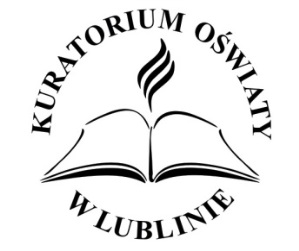 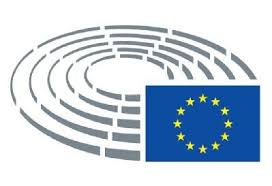 Wszelka władza społeczności ludzkiej początek swój bierze z woli narodu.Konstytucja 3 MajaRegulamin konkursu w 230. rocznicę uchwalenia Konstytucji 3 Majadla uczniów szkół podstawowych i ponadpodstawowych  województwa lubelskiegoECHA KONSTYTUCJI 3 MAJA W MOIM REGIONIEorganizowanego przez Lubelskiego Kuratora Oświaty w roku szkolnym 2020/2021Lublin 2021§ 1 Postanowienia ogólneRegulamin Wojewódzkiego Konkursu „Echa Konstytucji 3 Maja w moim regionie” określa szczegółowe cele, przedmiot, organizację i jego przebieg.Inicjatorem konkursu jest Pani Beata Mazurek – Poseł do Parlamentu Europejskiego.Organizatorami konkursu są Pani Beata Mazurek – Poseł do Parlamentu Europejskiego oraz Lubelski Kurator Oświaty. Patronat Honorowy nad Konkursem sprawuje Pani Beata Mazurek - Poseł do Parlamentu Europejskiego.Administrowanie danymi osobowymi:Lubelski Kurator Oświaty jest administratorem danych osobowych Uczestników Konkursu i ich opiekunów. Dane te są przetwarzane w zakresie niezbędnym do udziału 
w Konkursie.§ 2 Cele KonkursuTematem konkursu jest problematyka związana z Konstytucją 3 Maja jako aktem niosącym gwarancje swobód obywatelskich, tradycji chrześcijańskich, tolerancji 
i ogólnoludzkich wartości, formami upamiętniania wydarzenia oraz jego wpływem na kształtowanie się późniejszej tożsamości suwerennego narodu polskiego. Cele Konkursu są spójne z tezami zawartymi w uzasadnieniu Uchwały Sejmu Rzeczypospolitej Polskiej z dnia 27 listopada 2020 roku w sprawie ustanowienia roku 2021 Rokiem Konstytucji 3 Maja, podstawowymi kierunkami realizacji polityki oświatowej państwa w roku szkolnym 2020/2021 („Działania wychowawcze szkoły. Wychowanie do wartości, kształtowanie postaw i respektowanie norm społecznych”) oraz z podstawą programową kształcenia ogólnego.Celem głównym Konkursu jest uświadomienie uczniom znaczenia Konstytucji 3 Maja jako ważnego elementu pamięci zbiorowej, oddanie hołdu tym, którzy przyczynili się do powstania tego aktu - myślicielom politycznym, posłom na Sejm Czteroletni, przedstawicielom ówczesnego obozu patriotycznego oraz pokoleniom Polaków, których niezłomna walka pozwoliła na przetrwanie lat niewoli i odzyskanie niepodległości. Cele szczegółowe Konkursu to: kształtowanie postaw społecznych i obywatelskich, postawy poszanowania tradycji, kultury własnego narodu oraz języka ojczystego wśród dzieci i młodzieży szkolnej,rozbudzanie zainteresowań własną przeszłością, swojej rodziny oraz historią lokalną 
i regionalną, poznawanie miejsc ważnych dla pamięci narodowej, formami upamiętniania postaci i wydarzeń z przeszłości, najważniejszymi świętami narodowymi i symbolami państwowymi, rozwijanie umiejętności integrowania wiedzy przedmiotowej z różnych dyscyplin,rozwijanie wrażliwości społecznej, moralnej i estetycznej, wyrabianie pasji 
poznawania świata promocja aktywnych metod kształtowania świadomości patriotycznej młodzieży,§ 3 Zadania uczestników konkursuZadaniem uczestników Konkursu jest:w kategorii literackiej skierowanej do uczniów klas VI – VIII szkół podstawowych: napisanie wiersza poświęconego miejscom, postaciom i motywom związanym z Konstytucją 3 Maja,w kategorii plastycznej skierowanej do uczniów klas VI-VIII uczniów szkół podstawowych: opracowanie autorskiej pracy plastycznej w dowolnej technice poświęconej miejscom, postaciom i motywom związanym z Konstytucją 3 Maja (na przykład: rysunek, collage, grafika komputerowa, pastele, linoryt),w kategorii literackiej skierowanej do uczniów szkół ponadpodstawowych: napisanie wiersza poświęconego miejscom, postaciom i motywom związanym z Konstytucją 3 Maja,w kategorii plastycznej skierowanej do uczniów szkół ponadpodstawowych: opracowanie autorskiej pracy plastycznej w dowolnej technice poświęconej miejscom, postaciom i motywom związanym z Konstytucją 3 Maja (na przykład: rysunek, collage, grafika komputerowa, pastele, linoryt).Przedstawiona praca plastyczna i  wiersz nie mogą być pracami, które były zgłaszane/brały udział w konkursach i przedsięwzięciach organizowanych przez inne podmioty o zasięgu lokalnym, regionalnym, ogólnopolskim lub międzynarodowym.Prace konkursowe powinny mieć charakter twórczy i indywidualny. Zabronione są wszelkie plagiaty. Wszystkie prace nadesłane niezgodnie z ww. zasadami regulaminu nie będą brane pod uwagę przez Organizatora.§ 4 Uczestnicy KonkursuKonkurs jest adresowany do uczniów publicznych i niepublicznych szkół podstawowych i ponadpodstawowych województwa lubelskiego.W Konkursie mogą brać zarówno osoby pełnoletnie, jak i niepełnoletnie.Uczestnikami konkursu nie mogą być pracownicy Organizatora, a także członkowie ich rodzin.Pracę konkursową opracowuje i realizuje indywidualnie uczeń pod opieką nauczyciela bądź rodzica/opiekuna. § 5 Warunki uczestnictwa w KonkursieZgłoszenie uczestnictwa w Konkursie następuje poprzez nadesłanie lub dostarczenie na jeden z adresów Organizatora wskazanych w punkcie 2 poniżej pracy konkursowej wraz z dołączonymi, czytelnie wypełnionymi formularzami według wzoru stanowiącego załączniki nr 1, 2 i 3.Pracę, o której mowa w punkcie 1 należy nadesłać drogą pocztową albo dostarczyć osobiście w nieprzekraczalnym terminie do dnia 9 kwietnia 2021 roku (decyduje data stempla pocztowego) zgodnie z właściwością terytorialną z dopiskiem na kopercie „Echa Konstytucji 3 Maja w moim regionie” na podane niżej adresy:Kuratorium Oświaty w Lublinie, ul. 3 Maja 6, 20-950 Lublin,Delegatura w Białej Podlaskiej Kuratorium Oświaty w Lublinie, ul. Brzeska 41, 
21-500 Biała Podlaska,Delegatura w Chełmie Kuratorium Oświaty w Lublinie, pl. Niepodległości 1, 
22-100 Chełm,Delegatura w Zamościu Kuratorium Oświaty w Lublinie, ul Lwowska 19, 
22-400 Zamość.Prace przesłane lub dostarczone po terminie nie będą podlegać ocenie przez jury konkursu.Przystąpienie do Konkursu jest równoznaczne z akceptacją przez uczestnika treści niniejszego Regulaminu. Uczestnik zobowiązuje się do przestrzegania określonych 
w nim zasad, jak również potwierdza, że spełnia wszelkie warunki, które uprawniają go do udziału w Konkursie.§ 6 Organizacja i przebieg KonkursuKonkurs jest jednoetapowy.Warunkiem udziału w konkursie jest dostarczenie pracy konkursowej w sposób opisany w § 5. Do pracy należy dołączyć załącznik nr 1, załącznik nr 2, załącznik nr 3.Podsumowanie Konkursu odbędzie się po dokonaniu oceny prac przez jury, nie później niż w maju 2021 roku.§ 7 Ocena prac konkursowychOceny prac konkursowych w poszczególnych kategoriach dokonuje Komisja Konkursowa powołana przez Organizatora Konkursu. Prace będą oceniane oddzielnie dla czterech kategorii:uczniowie klas VI – VIII szkół podstawowych – praca literacka,uczniowie klas VI – VIII szkół podstawowych – praca plastyczna,uczniowie szkół ponadpodstawowych– praca plastyczna,uczniowie szkół ponadpodstawowych– praca literacka.Komisja dokonuje weryfikacji przekazanych zgłoszeń pod kątem spełniania wymagań formalnych. Prace powinny spełniać wymagania formalne określone w § 3, § 4, § 5 ust. 1 i 2, § 6 ust. 2  niniejszego Regulaminu. W trakcie oceny prac będą brane pod uwagę następujące kryteria merytoryczne: zgodność z tematyką Konkursu, jego przesłaniem i celami,zawartość merytoryczna,kreatywność,walory estetyczne,  edukacyjne i artystyczne nadesłanych prac.Rozstrzygnięcia w ramach prac Komisji zapadają większością głosów jej członków. 
W przypadku równej ilości głosów - głos decydujący ma Przewodniczący Komisji Konkursowej.Spośród wszystkich przesłanych prac Komisja Konkursowa wyłoni
laureatów Konkursu – po 3 autorów najlepszych prac w czterech wskazanych 
w regulaminie Konkursu kategoriach. Miejsca i nagrody dla laureatów w poszczególnych kategoriach będą równorzędne. Komisja konkursowa ma prawo nie wybrać żadnej ze zgłoszonych do konkursu prac, jeśli nie będą one spełniały wymogów Konkursu lub będą reprezentowały niesatysfakcjonujący Organizatora poziom.Po zakończeniu oceny projektu Komisja sporządzi listę uczniów nagrodzonych 
w Konkursie oraz ich opiekunów.Werdykt Komisji jest ostateczny i nie przysługuje na niego zażalenie ani odwołanie od wyniku.O wynikach Konkursu oraz o dokładnej dacie i miejscu spotkania podsumowującego wszyscy Uczestnicy Konkursu zostaną skutecznie poinformowani po zakończeniu pracy przez Komisję Konkursową.  § 8 NagrodyGłówną nagrodę w konkursie stanowi wyjazd laureatów na wycieczkę do Warszawy do miejsc związanych z uchwaleniem Konstytucji 3 - Maja. W przypadku niemożności zorganizowania wycieczki z powodów obiektywnych niezależnych od Organizatora dla laureatów ufundowane zostaną cenne nagrody rzeczowe. Organizatorzy Konkursu zastrzegają sobie prawo do przyznania poza nagrodą wymienioną w § 8 ust 1, wyróżnień z nagrodami rzeczowymi.Wszystkie szkoły i opiekunowie uczniów uczestniczący w Konkursie zostaną nagrodzeni pamiątkowymi dyplomami.Nagroda główna, o której mowa powyżej, odbędzie się na koszt Organizatora 
w wyznaczonym przez niego terminie. Ustala się, że miejscem rozpoczęcia i zakończenia wycieczki jest siedziba Kuratorium Oświaty w Lublinie, ul. 3 Maja 6, 20-950 Lublin,  gdzie należy przybyć na własny koszt. Stamtąd laureaci zostaną przewiezieni do miejsca docelowego transportem Organizatora.W przypadku uczestników niepełnoletnich zgodę na uczestnictwo dziecka w wycieczce muszą wyrazić w formie pisemnej oboje rodzice lub opiekunowie prawni dziecka.§ 9 Prawa autorskiePrzesłane prace wykonane w ramach Konkursu muszą być wynikiem osobistej twórczości Uczestników Konkursu, którzy muszą posiadać całość praw autorskich do nich, tak aby żadna osoba trzecia nie wystąpiła z jakimikolwiek roszczeniami przeciwko Organizatorowi w wypadku korzystania z tych prac podczas i w celach związanych z Konkursem. Przesłane prace wykonane w ramach Konkursu nie mogą naruszać praw osób trzecich, 
w tym w szczególności: dóbr osobistych i praw autorskich majątkowych i/lub osobistych oraz praw do znaków towarowych. Z chwilą przesłania przez Uczestników Konkursu prac wykonanych w jego ramach, 
a które stanowią utwór w rozumieniu ustawy z dnia 4 lutego 1994 r. o prawie autorskim i prawach pokrewnych (Dz.U z 2019 r. poz. 1231 z późn. zm., dalej: utwór), Uczestnicy Konkursu udzielają Organizatorowi nieodpłatnej, niewyłącznej, wraz z prawem 
do udzielania sublicencji, przenoszalnej, bez ograniczeń czasowych i terytorialnych, licencji uprawniającej Organizatora do korzystania z utworu na wszelkich znanych polach eksploatacji Utworu, na następujących polach eksploatacji: utrwalanie i zwielokrotnianie jakąkolwiek techniką egzemplarzy utworu, w tym techniką drukarską, reprograficzną, zapisu magnetycznego oraz techniką cyfrową, niezależnie od standardu, systemu i formatu; wprowadzenie utworu do obrotu, użyczanie i najem oryginału lub egzemplarzy utworu; wprowadzenie utworu do pamięci komputera i umieszczanie na serwerach oraz wprowadzanie do sieci multimedialnej w tym Internetu, a także sporządzanie kopii takich zapisów; wykorzystanie utworu dla celów uzasadnionych istniejącymi lub mogącymi się pojawić w przyszłości potrzebami Organizatora, w tym w szczególności wykorzystanie utworu dla celów promocji, oznaczenia lub identyfikacji Organizatora, publikacji w jakiejkolwiek formie;wprowadzanie przez Organizatora zmian do utworu; publiczne wykonanie, wystawienie, a także publiczne udostępnianie utworu w taki sposób, aby każdy mógł mieć do niego dostęp w miejscu i w czasie przez siebie wybranym, w szczególności stron internetowych. Uczestnik Konkursu zobowiązuje się do niezgłaszania żadnych roszczeń, w szczególności w zakresie wynagrodzenia lub odszkodowania względem Organizatora z tytułu korzystania przez Organizatora z utworu przesłanego przez Uczestników Konkursu w sposób powyżej wskazany. Prawa autorskie do prac konkursowych pozostają przy ich autorach. W przypadku naruszenia praw autorskich osób trzecich wyłączną odpowiedzialność ponoszą Uczestnicy Konkursu, którzy zgłosili zaskarżoną pracę. W tym zakresie Uczestnicy Konkursu zwalniają Organizatora z jakiejkolwiek odpowiedzi wobec osób trzecich.§ 10 Ochrona danych osobowychAdministratorem danych jest Kuratorium Oświaty w Lublinie z siedzibą 
przy ul. 3 Maja 6, 20-950 Lublin. Kontakt z Inspektorem Ochrony Danych: Inspektor Ochrony Danych, Kuratorium Oświaty w Lublinie, ul. 3 Maja 6, 20-950 Lublin, e-mail: iod@kuratorium.lublin.pl.Przetwarzanie danych osobowych odbywa się w celach związanych z realizacją procesów określonych w niniejszym Regulaminie, na podstawie art. 6 ust. 1 lit. a (zgoda na przetwarzanie danych) Rozporządzenia Parlamentu Europejskiego i Rady (UE) 2016/679 z dnia 27 kwietnia 2016 r. w sprawie ochrony osób fizycznych w związku z przetwarzaniem danych osobowych i w sprawie swobodnego przepływu takich danych oraz uchylenia dyrektywy 95/46/WE (RODO),art. 6 ust. 1 lit. c RODO (przetwarzanie jest niezbędne do wypełnienia obowiązku prawnego ciążącego na administratorze) - dot. ewentualnego ustalenia, dochodzenia lub obrony roszczeń, wypełnienia zobowiązań księgowych i podatkowych w stosunku do osób nagrodzonych oraz realizacji przepisów w zakresie archiwizacji dokumentacji).Źródłem danych jest Szkoła (nauczyciel – opiekun) zgłaszająca Uczestników do Konkursu. Osobie, której dane dotyczą przysługuje prawo dostępu do swoich danych osobowych, ich sprostowania, usunięcia, ograniczenia przetwarzania oraz wycofania zgody, przy czym wycofanie zgody nie wpływa na zgodność z prawem przetwarzania, którego dokonano na podstawie zgody przed jej wycofaniem. Prawo do cofnięcia zgody można zrealizować poprzez przesłanie informacji na adres 
e-mail: kurator@kuratorium.lublin.pl. Osobie, której dane dotyczą przysługuje prawo wniesienia skargi do organu nadzorczego, którym jest Prezes Urzędu Ochrony Danych Osobowych. Dane osobowe będą przechowywane przez okres: do cofnięcia zgody w przypadku, gdy dane są przetwarzane na podstawie zgody,nie dłuższy niż jest to niezbędne do realizacji celów określonych niniejszym Regulaminem - zgodnie z Instrukcją Kancelaryjną Kuratorium Oświaty w Lublinie,do upływu terminu przedawnienia roszczeń jakie może podnosić Administrator i jakie mogą być podnoszone wobec Administratora. Dane osobowe mogą być udostępniane podmiotom zewnętrznym w sytuacjach przewidzianych przepisami prawa. Podanie danych osobowych jest dobrowolne, jednak ich niepodanie uniemożliwi udział w niniejszym konkursie. § 11 Postanowienia końcoweW zakresie nieuregulowanym w Regulaminie stosuje się powszechnie obowiązujące przepisy prawa polskiego. We wszystkich sprawach nieuregulowanych niniejszym Regulaminem decyzje podejmuje Organizator Konkursu. Regulamin Konkursu dostępny jest w siedzibie Organizatora oraz na stronie internetowej: www.kuratorium.lublin.pl Decyzje Komisji Konkursowych są ostateczne i nie podlegają weryfikacji lub zaskarżeniu. Prace nie będą zwracane autorom.Ewentualne spory mogące powstać w związku z Konkursem rozstrzygane będą przez sąd właściwy miejscowo według siedziby Organizatora.